 Autor: Andrea Tláskalová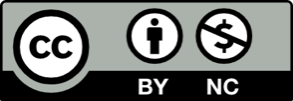 Toto dílo je licencováno pod licencí Creative Commons [CC BY-NC 4.0]. Licenční podmínky navštivte na adrese [https://creativecommons.org/choose/?lang=cs].Video: ZajíciZajíciZajímavosti o zajíci      Vyhledej správnou odpověď na otázku, nápovědu uslyšíš ve videu.      Písmenko u správné odpovědi zapiš do tabulky a získáš tajenku:Zajíc najde nejméně potravy :  -   na jaře     Ú                                                                   -   na podzim     V                                                                   -   v zimě     PZajíc patří mezi živočichy:  -   pouštní     Č                                                           -   stepní     O                                                           -   lesní     ŽZajíc se podle příjmu potravy řadí mezi:   -   býložravce     L                                                                                     -   masožravce     E                                                                                     -   všežravce     OMláďata může mít samice : -   1 x za rok     Č                                                             -   2 x za rok     V             -   3 x za rok     NMláďata se rodí: -   malá, hluchá a slepá     É                                          -   malá, hluchá, ale vidí     Ý                                            -   malá, vidí a slyší     Í   Zajíc se druhovým jménem nazývá  _ _ _ _ _ (tajenka).Poznáš stopy zajíce?Urči, kterému zvířeti patří stopy, pomůže ti přesmyčka.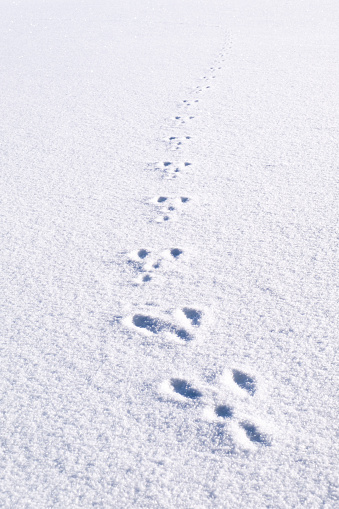 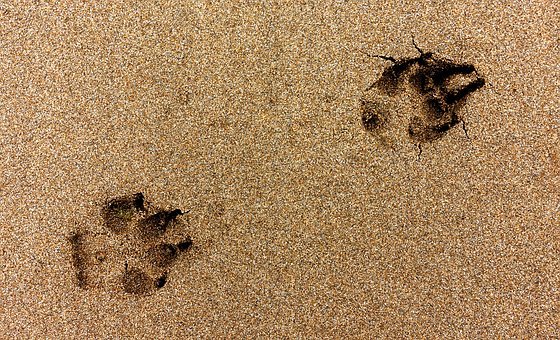    esp        ______________________                                   íacjz  ______________V naší krajině dochází k velkému úbytku zajíců.Napiš, jaké příčiny jejich úbytku ses dozvěděl z videa:____________________________________________________________________________________________________________________________________________________________________________________________________________________________________________________________________________________________________________________________________________________________________________________________________________________________________________________________________________________________________________________________________________________